Krockgodkänd belysningsstolpe 5 meterA-01-01002	NC-ECO E50 E0 RAL XBelysningsstolparna är ämnade att placeras vid motor- och länsvägar, övriga vägar, cirkulations- (och parkeringsplatser)Tillverkare:Northcone AB 	org nr 556795-3905Rågåkersgatan 5781 74 Borlänge---------System för bedömning och fortlöpande kontroll av prestandan enligt 0402-CPR-SC1043-14Bedömningsdokumentet enligt EAD 13-12-0003-01.06Teknisk bedömning enligtETA-13/0692Bedömningsorgan är med identifikationsnummer och namn 0402 	RISE Sveriges Tekniska forskningsinstitut Prestanda gällande produkt:	Terrängklass:		II			EN 40-3-1	Referensvind:		24 m/s			EN 40-3-1	Lastfaktor klass:	A 			EN 40-3-3	Utböjning klass:	2			EN 40-3-3	Höjd stolpe inklusive arm:	5 m			EN 40-2	Längd arm:		0 m			EN 40-2	Diameter arm:		108 mm			EN 40-2	Diameter stolpe mark:	113 mm			EN 40-2	Diameter stolpe bas:	194 mm			EN 40-2	Vikt armatur:		12 kg			EN 40-3-3		Vindyta armatur:	0,12 kvm			EN 40-3-3		Ingående material stolpe:	Höghållfast stål 2 mm						Förstärkning lucka				Förstärkning bas rör 	Ingående material arm:	Rör 76 x 2,9 mm	Hållfasthet och utböjning:	Genom beräkning 		EN 40-3-3				Genom provning 		EN 40-3-2	Korrosionsskydd:	Höghållfast stål belagd med Magnelis®	EN 10346				Förstärkning varmgalvaniserad	SS-EN 1461				Rör varmgalvaniserad		SS-EN 1461				Bedömning enligt krav		EN 40-5 bilaga A				Testning och utvärdering		LCA och hållbarhetsintyg*				Testning och utvärdering 		Produktgaranti 20 år*	Passiv säkerhet klass:	70NE2		      	EN 12767*) Dokument framtagna av Northcone som bland annat visar resultat från tester som ligger till grund för bedömning enligt krav i EN 40-5 bilaga A. LCA och hållbarhetsintyg (F-01-01295) samt Produktgaranti 20 år (F-01-01296).Prestandan för ovanstående produkt överensstämmer med den angivna prestandan. Denna prestandadeklaration har utfärdats i enlighet med förordning (EU) nr 305/2011 på eget ansvar av den tillverkare som anges ovan.Undertecknad på tillverkarens vägnar är: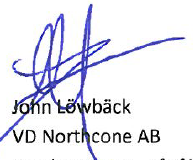 